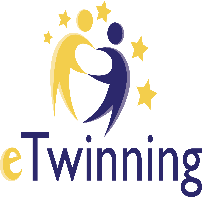 Parent Permissinon Letter2019/2020……………………………………………SCHOOLYour studentName- Surname	: ………………………………	I allow my student to participate in eTwinning projects at our school.                                                                                                            ….. / ……./2020Telephone: ……………………                
                                                                                         Parent's Name Surname : ……………………                                     
                                                                                         Signature : 